PLEASE EMAIL THIS APPLICATION TO info@elmiraswildlife.orgOR MAIL TOVolunteer CoordinatorElmira’s Wildlife SanctuaryPO BOX 63Wimauma, FL  33598PLEASE NO PHONE CALLS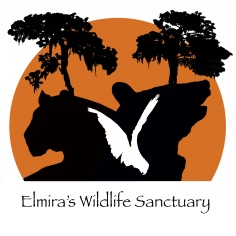 Elmira’s Wildlife SanctuaryVolunteer ApplicationNameAddressCity/StateZipEmailPhoneHomeCellAnimal KeeperAnimal KeeperPlease complete this section if you would like to work with animalsPlease complete this section if you would like to work with animalsPlease complete this section if you would like to work with animalsCan you commit to 4 hours one day per week?Can you commit to 4 hours one day per week?  YES  NOAny previous experience with animals?Any previous experience with animals?  YES  NODo you have allergies?Do you have allergies?  YES  NOCan you handle raw meat?Can you handle raw meat?  YES  NOCan you lift up 50 lbs.?Can you lift up 50 lbs.?  YES  NOOther OpportunitiesOther OpportunitiesTour GuideTour Guide  YES  NOFundraising EventsFundraising Events  YES  NOGrounds KeepingGrounds Keeping  YES  NOGeneral MaintenanceGeneral Maintenance  YES  NOMeat PreparationMeat Preparation  YES  NOCarpentryCarpentry  YES  NOElectricalElectrical  YES  NOCage BuildingCage Building  YES  NOAvailabilityAvailability  Mon  Tues  Wed  Thurs  Thurs  Fri  Sat  Sat  SunWeeklyWeeklyWeeklyBi-WeeklyBi-WeeklyPlease add any skills/abilities/commentsAge  Under 18  18-25  26-40  41-55  Over 56Emergency ContactPhoneSignatureDatePLEASE DO NOT WRITE BELOW THIS LINEContact HistoryContact HistoryContact HistoryContact HistoryDateTimeMethodOutcome Email   Phone Email   Phone Email   PhoneOrientationOrientationOrientationOrientationOrientationOrientationOrientationOrientationOrientationOrientationOrientationOrientationDateOrientation ByOrientation ByPositionPositionStart DateStart DateStart DateVolunteer DaysVolunteer DaysVolunteer DaysVolunteer DaysVolunteer Hours